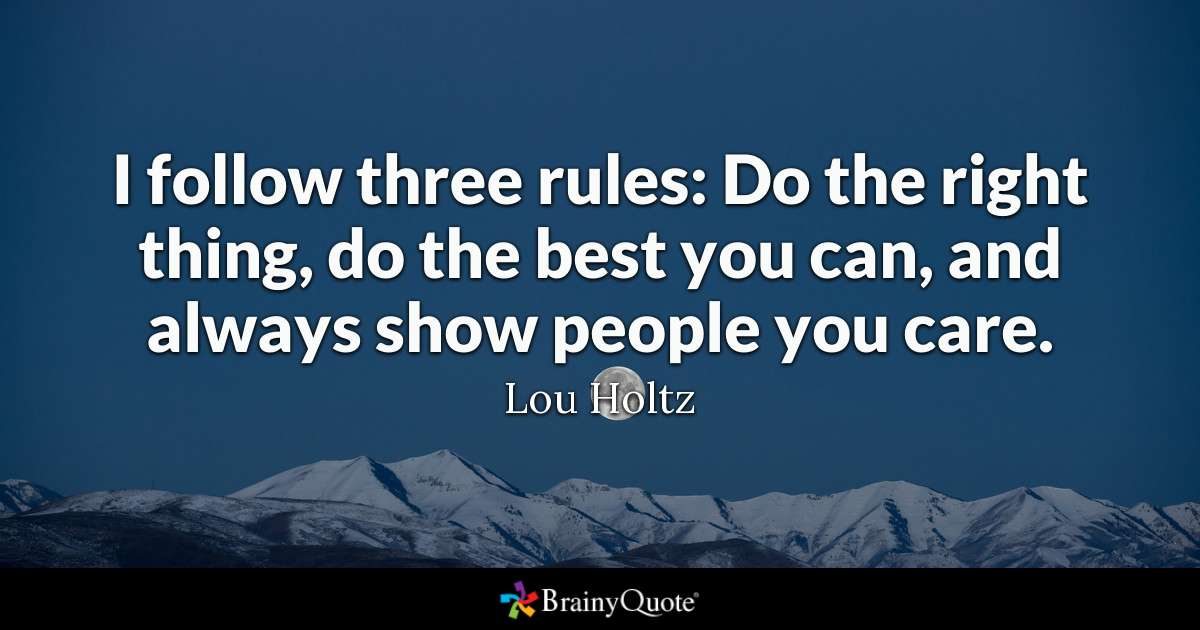 Ex. 1 Look at the pictures and try to translate words into Russianhttps://drive.google.com/open?id=14bmzmAgY95LkaU1mhCHOVZNaHrn1RZrBSZfMc2ftURYEx 2. Match the people 1-12 with the correct definitions a-m. 1 A big shot J	a. has a lot more capabilities than he or she shows or that people are aware of. 		2 A busybody C		b is usually expected to lose in a competition with someone else.3 A chatterbox G		c always wants to know about other people's private lives.4 A daredevil 	L		5 A dark horse A		d is a very selfish and careless driver.6 A gatecrasher M		E is a real nuisance and most people can't stand him or her.F is someone who spoils the atmosphere or prevents others from enjoying themselves by being very boring and negative about everything.7 A guinea pig K		G can't stop talking.	H is someone with lots of modern ideas, energy and enthusiasm and who achieves a lot while still young  8 A pain in the neck E	J is a very important or influential person.9 A road hog D		K is used as a subject in medical or other experiments.10 An underdog B		L loves taking dangerous risks11 A wet blanket F		12 A whizz kid H 		M turns up at parties without being invited to them.Ex. 3. End the sentance with the most suitable wordadult colleaguenephew toddler best man fiancé niece twin bride neighbour sister-in-law widow a) The son of your brother or sister nephew b) A woman on the day of her marriage bridec) A young child who is learning to walk toddlerd) What a woman calls the man she is engaged to fiancée) One of two children born at the same time twin f) A person who lives near you neighbourg) The daughter of your brother or sister nieceh) A person who is fully grown adult i) A woman whose husband has died widowj) At a wedding, the friend of the bridegroom best mank) The sister of the person you marry sister-in-lawl) A person you work with colleagueEx. 4. Write a word at the end of the line to describe each of these people. (перемешать варианты ответов) snob		idealistgossip		hypocriterebel		despicablebully1 He looks down on other people. He's a snob 2 She's always talking about others behind their back. She's a gossip3 She's against anyone in a position of power or authority. She's a rebel4 He's horrible to anyone he sees as smaller or weaker. He's a bully5 She believes everything in the world can be perfect. She's an idealist6 He tells us it's wrong to swear, then he uses bad language. He's a hypocrite7 I'm afraid he's got bad manners and he's very rude. He's despicableEx. 5. Look at the picture. Discuss the picture and the questions below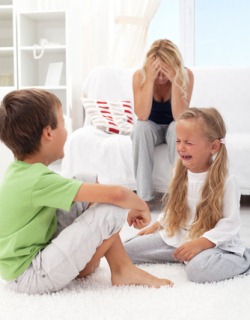 Why do some children seem naturally well-mannered, while others seem difficult?Were you a well-behaved child?How do you raise well-behaved children?Is there any behavior that you would not find acceptable?What are some examples of bad behavior?What is he worst behavior you have seen?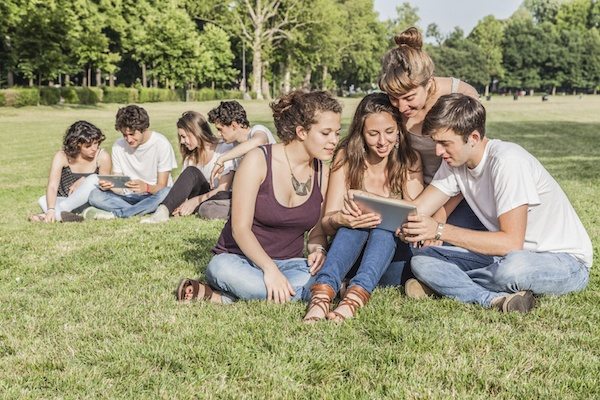 Can you influence your friends?Is it important to surround yourself with good people?How can friends have a bad influence on you?